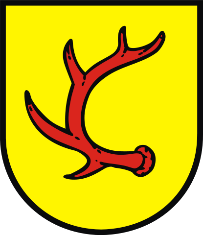 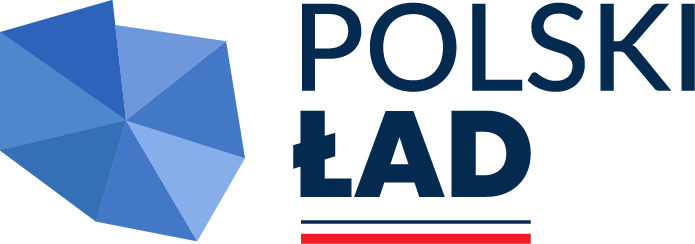 IP.271.2.1.2022Zamawiający:Gmina Trzebielul. Żarska 4168-212 TrzebielSPECYFIKACJAWARUNKÓW ZAMÓWIENIAPrzedmiot zamówienia:BUDOWA PRZEDSZKOLA I ŻŁOBKA W TRZEBIELU Zamówienie dofinasowane z Rządowego Funduszu Polski Ład:Program Inwestycji StrategicznychZatwierdził:Wójt Gminy Trzebiel/-/ Tomasz SokołowskiTrzebiel, dnia 16.03.2022 r.Specyfikacja Warunków zamówienia zwana dalej „SWZ” lub specyfikacją zawiera:I Instrukcję dla WykonawcówII Formularz dotyczący Oferty, formularze dotyczące wykazania braków podstaw do wykluczenia Wykonawcy oraz spełniania przez Wykonawcę warunków udziału w postępowaniuIII Projekt umowy w sprawie zamówienia publicznego wraz z załącznikamiIV Opis przedmiotu zamówieniaI Instrukcję dla Wykonawców1 ZAMAWIAJĄCY Gmina Trzebielul. Żarska 4168-212 Trzebiel numer telefonu: 68 375 68 22adres poczty elektronicznej: gmina@trzebiel.plskrzynka EPUAP 331tb6tmt4/SkrytkaESPNIP: 928 207 80 63godziny pracy zamawiającego: poniedziałek -piątek od 7:00-15:002 STRONA INTERNETOWA PROWADZONEGO POSTĘPOWANIAIlekroć w Specyfikacji Warunków Zamówienia lub przepisach o zamówieniach publicznych mowa jest o stronie internetowej prowadzonego postępowania należy przez to rozumieć stronę internetową zamawiającego: https://bip.trzebiel.pl/ ( zakładka „zamówienia publiczne”).Zmiany i wyjaśnienia SWZ oraz inne dokumenty zamówienia bezpośrednio związane z postępowanie o udzielenie zamówienia dostępne będą na tej stronie internetowej.3 TRYB UDZIELENIA ZAMÓWIENIA 3.1 Postępowanie o udzielenie zamówienia prowadzone jest w trybie podstawowym przewidzianym w art. 275 pkt 1 ustawy z dnia 11 września 2019 r. Prawo zamówień publicznych ( Dz. U. z 2021 r. poz. 1129 ze zm.) zwanej dalej ustawą Pzp.3.2. Zamawiający wybierze najkorzystniejszą ofertę bez negocjacji.3.3 Szacunkowa wartość przedmiotu zamówienia nie przekracza progów unijnych o jakich mowa w art. 3 ustawy Pzp.  4 OPIS PRZEDMIOTU ZAMÓWIENIA4.1 Przedmiotem niniejszego zamówienia jest budowa przedszkola i żłobka w Trzebielu  w  technologii modułowej, w  formule zaprojektuj i wybuduj na  działce 270/12 położonej w Trzebielu.4.2 Zamówienie jest dofinasowane w ramach Rządowego Programu Polski Ład Program Inwestycji Strategicznych.4.3 Zakres rzeczowy przedmiotu zamówienia, obejmuje w szczególności:1) wykonanie dokumentacji projektowej wraz z uzyskaniem pozwolenia na budowę,2) wykonanie robót budowlanych i wyposażenia obiektu w systemie - zaprojektuj i wybuduj, zgodnie z opracowaną przez Wykonawcę i zatwierdzoną przez Zamawiającego dokumentacją projektową,3) uzyskanie pozwolenia na użytkowanie,4) wykonanie i montaż tablicy informacyjnej o dofinansowaniu przedmiotu zamówienia z Rządowego Funduszu Polski Ład: Program Inwestycji Strategicznych, o treści uzgodnionej z Zamawiającym.4.4 Zamawiający oświadcza, iż dla zadania pn. „Budowa przedszkola i żłobka w Trzebielu” posiada ostateczną decyzję o lokalizacji inwestycji celu publicznego oraz mapę do celów projektowych, które protokolarnie przekaże Wykonawcy niezwłocznie po podpisaniu umowy. 4.5 Zamawiający zastrzega obowiązek osobistego wykonania przez wykonawcę kluczowych zadań dotyczących ścian i dachów płaskich.4.7 Zamawiający informuje, iż mogące wystąpić w SWZ wraz z załącznikami wskazania nazw zwyczajowych, znaków towarowych, nazw producentów lub zdjęć w zamieszczonych elementach opisu zamówienia służy wyłącznie określeniu cech wizualnych, technicznych i jakościowych. Jeżeli użyto w SWZ wraz z załącznikami nazw produktów, znaków towarowych, patentów lub pochodzenia to należy traktować je jako przykładowe – Zamawiający dopuszcza zastosowanie materiałów (produktów) równoważnych. Za produkt równoważny uznaje się produkt, który będzie miał te same cechy funkcjonalne, wizualne, materiałowe i techniczne co konkretny produkt wskazany w SWZ lecz jest oznaczony innym znakiem towarowym, patentem lub pochodzeniem. Jakość produktu równoważnego nie może być gorsza od opisanego w przedmiocie zamówienia.4.6 Szczegółowy opis przedmiotu zamówienia stanowi Program Funkcjonalno-Użytkowy stanowiący część III SWZ.4.5 CPV ( Wspólny słownik zamówień)45112700-2 Projekt zagospodarowania terenu45212220-4 Projekt architektoniczny budowlany urządzeń zagospodarowania terenu65000000-3 Obiekty użyteczności publicznej71000000-8 Usługi architektoniczne, budowlane, inżynieryjne i kontrolne71200000-0 Usługi architektoniczne i podobne71220000-6 Usługi projektowania architektonicznego71221000-3 Usługi architektoniczne w zakresie obiektów budowlanych71222000-0 Usługi architektoniczne w zakresie przestrzeni71240000-2 Usługi architektoniczne, inżynieryjne i planowania71241000-9 Studia wykonalności, usługi doradcze, analizy71242000-6 Przygotowanie przedsięwzięcia i projektu, oszacowanie kosztów71244000-0 Kalkulacja kosztów, monitoring kosztów71250000-5 Usługi architektoniczne, inżynieryjne i pomiarowe71320000-7 Usługi inżynieryjne w zakresie projektowania45000000-7 Roboty budowlane45200000-9 Roboty budowlane w zakresie wznoszenia kompletnych obiektów budowlanych lub ich części oraz roboty w zakresie inżynierii lądowej i wodnej45400000-1 Roboty wykończeniowe w zakresie obiektów budowlanych45450000-6 Roboty budowlane wykończeniowe, pozostałe45451000-3 Dekorowanie45440000-3 Roboty malarskie i szklarskie45443000-4 Roboty elewacyjne45442000-7 Nakładanie powierzchni kryjących45430000-0 Pokrywanie podłóg i ścian45432000-4 Kładzenie i wykładanie podłóg, ścian i tapetowanie ścian45420000-7 Roboty w zakresie zakładania stolarki budowlanej oraz roboty ciesielskie45422000-1 Roboty ciesielskie45421000-4 Roboty w zakresie stolarki budowlanej45410000-4 Tynkowanie45300000-0 Roboty instalacyjne w budynkach45350000-5 Instalacje mechaniczne45340000-2 Instalowanie ogrodzeń, płotów i sprzętu ochronnego45330000-9 Roboty instalacyjne wodno-kanalizacyjne i sanitarne45320000-6 Roboty izolacyjne45310000-3 Roboty instalacyjne elektryczne45261300-7 Kładzenie zaprawy i rynien45210000-2 – Roboty budowlane w zakresie budynków,45232460-4 - roboty sanitarne,45120000-4 Próbne wiercenia i wykopy45122000-8 Próbne wykopy45121000-1 Próbne wiercenia45110000-1 Roboty w zakresie burzenia i rozbiórki obiektów budowlanych; roboty ziemne45113000-2 Roboty na placu budowy45112000-5 Roboty w zakresie usuwania gleby45112700-2 Roboty w zakresie kształtowania terenu45112720-8 Roboty w zakresie kształtowania terenów sportowych i rekreacyjnych45112710-5 Roboty w zakresie kształtowania terenów zielonych45112200-7 Usuwanie powłoki gleby45111000-8 Roboty w zakresie burzenia, roboty ziemne45111300-1 Roboty rozbiórkowe45111200-0 Roboty w zakresie przygotowania terenu pod budowę i roboty ziemne45111290-7 Roboty przygotowawcze do świadczenia usług5111291-4 Roboty w zakresie zagospodarowania terenu45111250-5 Badanie gruntu45111240-2 Roboty w zakresie odwadniania gruntu45111230-9 Roboty w zakresie stabilizacji gruntu45111220-6 Roboty w zakresie usuwania gruzu45111213-4 Roboty w zakresie oczyszczania terenu45112723-9 - roboty w zakresie kształtowania placów zabaw5 WIZJA LOKALNA Zamawiający nie przewiduje przeprowadzenia wizji lokalnej oraz sprawdzenia przez wykonawcę dokumentów niezbędnych do realizacji zamówienia dostępnych na miejscu u zamawiającego.6 INFORMACJE DOTYCZĄCE OFERT WARIANTOWYCHZamawiający nie dopuszcza możliwości złożenia oferty wariantowej.7  OPIS CZĘŚCI ZAMÓWIENIA7.1 Zamawiający nie dopuszcza możliwości składania oferty częściowej. 7.2 Powody nie dokonania podziału zamówienia na części ( art. 91 ust. 2 pzp): Zamawiający nie dokonuje podziału zamówienia na części z uwagi na jednorodny charakter robót budowlanych, podział zamówienia na części wymagałby skoordynowania działań różnych wykonawców realizujących poszczególne części zamówienia, co mogłoby poważnie zagrozić właściwemu i terminowemu wykonaniu zamówienia oraz egzekwowaniu praw wynikających z udzielonej gwarancji - brak uzasadnienia dla podziału zamówienia na części. Zamówienie stanowi spójną technicznie i technologicznie całość, objęte jest jedną dokumentacją.8 PRZEDMIOTOWE ŚRODKI DOWODOWE Zamawiający nie wymaga złożenia przedmiotowych środków dowodowych.9 TERMIN WYKONANIA ZAMÓWIENIAZamówienie należy wykonać w terminie 18 miesięcy od daty zawarcia umowy, z zastrzeżeniem, iż:dokumentację projektową niezbędną do uzyskania pozwolenia na budowę wraz z wnioskiem o pozwolenie, należy wykonać i dostarczyć Zamawiającemu w terminie 7 miesięcy od zawarcia umowy,zakończenie robót budowlanych wykonywanych na podstawie dokumentacji projektowej oraz uzyskanie pozwolenie na użytkowanie nastąpi w terminie 18 miesięcy od daty zawarcia umowy.10 PROJEKTOWANE POSTANOWIENIA UMOWYProjektowanie postanowienia umowy w sprawie zamówienia publicznego zawiera wzór umowy, który stanowi załącznik do niniejszej specyfikacji warunków zamówienia (SWZ).11 INFORMACJE O ŚRODKACH KOMUNIKACJI ELEKTRONICZNEJ, PRZY UŻYCIU KTÓRYCH ZAMAWIAJĄCY BĘDZIE KOMUNIKOWAŁ SIĘ Z WYKONAWCAMI, ORAZ INFORMACJE O WYMAGANAIACH TECHNICZNYCH I ORGANIZACYJNYCH SPORZĄDZANIA, WYSYŁANIA I ODBIERANIA KORESPONDENCJI ELEKTRONICZNIE 11.1.	Informacje ogólne:1) postępowanie prowadzone jest w języku polskim;2) w postępowaniu o udzielenie zamówienia komunikacja między Zamawiającym a Wykonawcami  odbywa się przy użyciu miniPortalu, który dostępny jest pod adresem https://miniportal.uzp.gov.pl, ePUAP-u dostępnego po adresem https://epuap.gov.pl/wps/portal; 3) w postępowaniu Zamawiający dopuszcza również komunikację między Zamawiającym,  a Wykonawcami za pomocą poczty elektronicznej. Zamawiający wyznacza do kontaktu z Wykonawcami: Pani Monika Delejowska zamowienia@trzebiel.pl4) Wykonawca zamierzający wziąć udział w postępowaniu o udzielenie zamówienia publicznego, musi posiadać konto na ePUAP. Wykonawca posiadający konto na ePUAP ma dostęp do następujących formularzy: „Formularz do złożenia, zmiany, wycofania oferty lub wniosku” oraz „Formularza do komunikacji”;5) wymagania techniczne i organizacyjne wysyłania i odbierania dokumentów elektronicznych, elektronicznych kopii dokumentów i oświadczeń oraz informacji przekazywanych przy ich użyciu opisane zostały w Regulaminie korzystania z miniPortalu oraz Warunkach korzystania z elektronicznej platformy usług administracji publicznej (ePUAP);6) Zamawiający dopuszcza przesyłanie danych w formatach dopuszczonych odpowiednimi przepisami prawa tj. m.in.: .doc, .docx, .txt, .xls, .xlsx, .ppt, .csv, .pdf, .jpg,.png, .tif, .dwg, .zip, przy czym Zamawiający zaleca wykorzystywanie plików w formacie .pdf. Maksymalny rozmiar plików przesyłanych za pośrednictwem dedykowanych formularzy: „Formularz złożenia, zmiany, wycofania oferty lub wniosku” i „Formularz  do komunikacji” wynosi 150MB;7) za datę przekazania oferty, wniosków, zawiadomień, dokumentów elektronicznych, oświadczeń lub elektronicznych kopii dokumentów lub oświadczeń oraz innych informacji, przekazanych w sposób o którym mowa w pkt. 2 przyjmuje się datę ich przekazania na ePUAP;8) dane postępowania można wyszukać również na liście wszystkich postępowań na miniPortalu klikając wcześniej opcję „Dla Wykonawców” lub ze strony głównej z zakładki Postępowania;9) zalecenia Zamawiającego odnośnie kwalifikowanego podpisu elektronicznego:- dla dokumentów w formacie „PDF” zaleca się podpis formatem PAdES,- dokumenty w formacie innym niż „PDF” zaleca się podpisywać formatem XAdES;10)  w przypadku przekazywania w postępowaniu dokumentu elektronicznego w formacie poddającym dane kompresji, opatrzenie pliku zawierającego skompresowane dokumenty kwalifikowanym podpisem elektronicznym, podpisem  zaufanym lub podpisem osobistym jest równoznaczne z opatrzeniem wszystkich dokumentów zawartych w tym pliku podpisem kwalifikowanym, podpisem zaufanym lub podpisem osobistym.11.2.	Złożenie oferty 1) Wykonawca składa ofertę za  pośrednictwem Formularza do złożenia, zmiany, wycofania oferty lub wniosku dostępnego na ePUAP i udostępnionego również na miniPortalu. Adres skrzynki  ePUAP Zamawiającego do złożenia oferty: 331tb6tmt4/SkrytkaESP. Funkcjonalność do zaszyfrowania oferty przez Wykonawcę jest dostępna dla Wykonawców na miniPortalu, w szczegółach danego postępowania; 2) oferta powinna być sporządzona w języku polskim. W formularzu oferty Wykonawca zobowiązany jest podać adres skrzynki ePUAP oraz adres e-mail, na których prowadzona będzie korespondencja związana z postępowaniem;3) ofertę składa się, pod rygorem nieważności, w formie elektronicznej lub w postaci elektronicznej opatrzonej podpisem zaufanym lub podpisem osobistym;4) sposób złożenia oferty, w tym zaszyfrowania oferty opisany został w „Instrukcji użytkownika”, dostępnej na stronie: https://miniportal.uzp.gov.pl/. W celu prawidłowego złożenia oferty, wykonawcy powinni posługiwać się 32 znakowym identyfikatorem postępowania z miniPortalu. W sytuacji, w której Wykonawca składając ofertę przez miniPortal, wprowadzi w formularzu inny identyfikator postępowania niż wskazany w miniPortalu, oferta taka nie będzie widoczna na liście złożonych ofert i nie będzie możliwości na jej odszyfrowanie.5) jeżeli dokumenty elektroniczne, przekazywane przy użyciu środków komunikacji elektronicznej, zawierają informacje stanowiące tajemnicę przedsiębiorstwa w rozumieniu przepisów ustawy z dnia 16 kwietnia 1993 r. o zwalczaniu nieuczciwej konkurencji (Dz. U. z 2020 r. poz. 1913), wykonawca, w celu utrzymania w poufności tych informacji, przekazuje je w wydzielonym i odpowiednio oznaczonym pliku, wraz z jednoczesnym zaznaczeniem polecenia „Załącznik stanowiący tajemnicę przedsiębiorstwa” a następnie wraz z plikami stanowiącymi jawną część należy ten plik zaszyfrować;6) zmiana lub wycofanie oferty następuje za pośrednictwem „Formularza do złożenia, zmiany, wycofania oferty lub wniosku” dostępnego na ePUAP i udostępnionego również na miniPortalu. Sposób wycofania lub zmiany oferty został opisany w „Instrukcji użytkownika” dostępnej na miniPortalu.11.3.	Sposób komunikowania się Zamawiającego z Wykonawcami (nie dotyczy składania ofert) 1) w postępowaniu o udzielenie zamówienia komunikacja pomiędzy Zamawiającym, a Wykonawcami w szczególności składanie oświadczeń, wniosków (innych niż wskazanych w pkt 11.2), zawiadomień oraz przekazywanie informacji odbywa się elektronicznie za pośrednictwem dedykowanego formularza: „Formularz do komunikacji” dostępnego na ePUAP oraz udostępnionego przez miniPortal;2) Zamawiający może również komunikować się z Wykonawcami za pomocą poczty elektronicznej, email: zamowienia@trzebiel.pl ;3) dokumenty elektroniczne, składane są przez Wykonawcę za  pośrednictwem Formularza do komunikacji jako załączniki. Zamawiający dopuszcza również możliwość składania dokumentów elektronicznych  za pomocą poczty elektronicznej, na wskazany w pkt 2 adres email. Sposób sporządzenia dokumentów elektronicznych musi być zgodny z wymaganiami określonymi w rozporządzeniu Prezesa Rady Ministrów z dnia 30 grudnia 2020 r. w sprawie sposobu sporządzania i przekazywania informacji oraz wymagań technicznych dla dokumentów elektronicznych oraz środków komunikacji elektronicznej w postępowaniu o udzielenie zamówienia publicznego lub konkursie (Dz. U. z 2020 poz. 2452) oraz rozporządzeniu Ministra Rozwoju, Pracy i Technologii z dnia 23 grudnia 2020 r. w sprawie podmiotowych środków dowodowych oraz innych dokumentów lub oświadczeń, jakich może żądać zamawiający od wykonawcy (Dz. U. z 2020 poz. 2415).12 TERMIN ZWIĄZANIA Z OFERTĄ12. 1. Wykonawca jest związany ofertą do upływu terminu określonego datą w dokumentach zamówienia, jednak nie dłużej niż 30 dni, od dnia upływu terminu składania ofert, przy czym pierwszym dniem terminu związania ofertą jest dzień, w którym upływa termin składania ofert tj. do dnia  30.04.2022 r.12.2. W przypadku gdy wybór najkorzystniejszej oferty nie nastąpi przed upływem terminu związania z ofertą określonego w dokumentach zamówienia, zamawiający przed upływem terminu związania z ofertą określonego w dokumentach zamówienia, zwraca się jednokrotnie do wykonawców o wyrażeni zgody na przedłużenie tego terminu o wskazany przez niego okres, nie dłuższy niż 30 dni.12.3. Przedłużenie terminu związania z ofertą o którym wyżej mowa, wymaga złożenia przez wykonawcę pisemnego oświadczenia o wyrażenie zgody na przedłużenie terminu związania z ofertą.13 OPIS SPOSOBU PRZYGOTOWANIA OFERTY   13.1 Wykonawca może złożyć tylko jedną ofertę. Wykonawca występujący wspólnie z innym wykonawcą, nie może składać oferty jako samodzielny wykonawca lub występować  wspólnie z jakimkolwiek innym wykonawcą w postępowaniu.13.2 Do oferty należy dołączyć wszystkie wymagane SWZ dokumenty.13.3 Oferta składana elektronicznie musi zostać podpisana elektronicznym podpisem kwalifikowanym, podpisem zaufanym lub podpisem osobistym.    13.4 Oświadczenie, o którym mowa w art. 125 ust. 1 sporządza się pod rygorem nieważności, w postaci lub formie elektronicznej i opatruje się odpowiednio podpisem elektronicznym, podpisem zaufanym lub podpisem osobistym i składa się wraz z ofertą.13.5 Zgodnie z art. 18 ust.3 ustawy Pzp, nie ujawnia się informacji stanowiących tajemnicę przedsiębiorstwa, w rozumieniu przepisów o zwalczaniu nieuczciwej konkurencji. Jeżeli wykonawca, nie    później niż w terminie składania ofert, w sposób niebudzący wątpliwości zastrzegł, że nie mogą być one udostępnione oraz wykazał, załączając stosowne wyjaśnienia, iż zastrzeżone informacje stanowią tajemnicę przedsiębiorstwa. 13.6 Ceny oferty muszą zawierać wszystkie koszty, jakie musi ponieść wykonawca, aby zrealizować zamówienie z najwyższą starannością.13.7 Dokumenty i oświadczenia składane przez wykonawcę powinny być w języku polskim. W przypadku załączenia dokumentów sporządzony w innym języku, wykonawca zobowiązany jest załączyć tłumaczenie na język polski.13.8 Oferta oraz pozostałe oświadczenia i dokumenty, dla których zamawiający określił wzory w formie formularzy, powinny być sporządzone zgodnie z tymi wzorami, co do ich treści.14 SPOSÓB ORAZ TERMIN SKŁADANIA OFERT14.1 Ofertę wraz z załącznikami należy przygotować oraz złożyć zgodnie z wytycznymi opisanymi w rozdziale 13 SWZ.14.2 Do oferty należy dołączyć wszystkie wymagane SWZ dokumenty.14.3 Ofertę należy złożyć w terminie: do dnia 31.03.2022 do godz. 10:00 za pośrednictwem Formularza do złożenia oferty dostępnego na ePUAP i udostępnionego również na miniPortalu na adres skrzynki ePUAP: skrzynka EPUAP: 331tb6tmt4/SkrytkaESP.14.4 Oferta może być złożona tylko do upływu terminu składania ofert.14.5 O ważności oferty decyduje dokładny czas generowany według czasu lokalnego serwera synchronizowanego zegarem Głównego Urzędu Miar.14.6 Do upływu terminu składania ofert wykonawca może wycofać ofertę.14.7 Zamawiający odrzuca ofertę jeżeli została złożona po terminie składania ofert.14.8 Wykonawca nie może skutecznie wycofać oferty, ani wprowadzić zmian w treści oferty po upływie terminu składania ofert.15 TERMIN OTWARCIA OFERT15.1 Otwarcie ofert następuje niezwłocznie po upływie terminu składania ofert, nie później niż następnego dnia po dniu, w którym upłynął termin składania ofert tj. 31.03.2022 r.15.2 Jeżeli otwarcie ofert następuje przy użyciu systemu teleinformatycznego, w przypadku awarii tego systemu, która powoduje brak możliwości otwarcia ofert w terminie określonym przez zamawiającego, otwarcie ofert następuje niezwłocznie po usunięciu awarii. 15.3 Zamawiający poinformuje o zmianie terminu otwarcia ofert na stronie internetowej prowadzonego postępowania.15.4 Zamawiający, najpóźniej przed otwarciem ofert, udostępnia na stronie prowadzonego postępowania informację o kwocie, jaką zamierza przeznaczyć na sfinansowanie zamówienia.15.5 Zamawiający, niezwłocznie po otwarciu ofert, udostępnia na stronie internetowej prowadzonego postępowania, informację o:1) nazwach, albo imionach i nazwiskach oraz siedzibach lub miejscach prowadzonej działalności gospodarczej lub miejscach zamieszkania wykonawców, których oferty zostały otwarte;2) cenach lub kosztach zawartych w ofertach.15.6 Zgodnie z Ustawą Prawo Zamówień Publicznych Zamawiający nie ma obowiązku przeprowadzenia jawnej sesji otwarcia ofert w sposób jawny z udziałem Wykonawców lub transmitowania sesji otwarcia ofert za pośrednictwem elektronicznych narzędzi do przekazu wideo on-line, a jedynie ma takie prawo. 16 WADIUM16.1 Wykonawca jest zobowiązany do wniesienia wadium w wysokości 100 000,00 zł                     ( słownie: sto tysięcy złotych).16.2 Wadium musi być wniesione przed upływem terminu składania ofert w jednej lub kilku następujących formach wymienionych w art. 97 ust. 7 ustawy Pzp, w zależności od wyboru Wykonawcy;a) pieniądzu,b) gwarancjach bankowych,c) gwarancjach ubezpieczeniowych,d) poręczeniach udzielanych przez podmioty, o których mowa w art. 6 b ust. 5 pkt. 2 ustawy z dnia 9 listopada 2000 r. o utworzeniu Polskiej Agencji Rozwoju Przedsiębiorczości ( Dz. U. z 2020 r. poz. 299)16.3 Jeżeli wadium jest wnoszone w formie gwarancji lub poręczenia Wykonawca przekazuje Zamawiającemu oryginał gwarancji lub poręczenia w postaci elektronicznej. Jako Beneficjenta wadium wnoszonego w formie poręczenia lub gwarancji należy wskazać – Gminę Trzebiel.16.4 Gwarancja lub poręczenie musi zawierać w swojej treści nieodwołalne i bezwarunkowe zobowiązanie wystawcy dokumentu do zapłaty na rzecz Zamawiającego kwoty wadium płatne  na pierwsze pisemne żądanie Zamawiającego.16.5 Gwarancja lub poręczenie musi zawierać w swojej treści wskazanie adresu e-mail lub adresu pocztowego, na który Zamawiający prześle oświadczenie o zwolnieniu z wadium.16.6 Wadium w formie pieniężnej należy wnieść przelewem na konto Zamawiającego w Banku Spółdzielczym w Iłowej numer 05 9672 0008 0000 0387 2000 0004 ( w tytule przelewu   należy wpisać numer postępowania), najpóźniej przed upływem terminu składania ofert. Za termin wniesienia wadium w formie pieniężnej przejmuje się termin wpływu pieniędzy na konto Zamawiającego, z uwzględnieniem terminu składania ofert.16.7 Zamawiający dokona zwrotu wadium na zasadach określonych w art. 98 ust. 1 i 2 ustawy Pzp. Wykonawca będzie miał możliwość w przypadkach określonych w art. 98 ust. 2 ustawy Pzp wystąpienia o zwrot wadium, przy czym złożenie wniosku o zwrot wadium spowoduje rozwiązanie stosunku prawnego Zamawiającego z Wykonawcą i utratę przez Wykonawcę prawa do korzystania ze środków ochrony prawnej, uregulowanych w dziale IX ustawy Pzp.16.8 Zamawiający zwróci wadium wniesione w innej formie niż w pieniądzu poprzez złożenie gwarantowi lub poręczycielowi oświadczenia o zwolnieniu z wadium. Zaleca się, aby poręczenie lub gwarancja wskazywały adres e-mail na jaki Zamawiający winien składać oświadczenie o zwolnieniu z wadium, o którym mowa w art. 98 ust. 5 ustawy Pzp.16.9 Zamawiający zatrzyma wadium wraz z odsetkami, w przypadkach określonych w art. 98 ust. 6 ustawy Pzp.17   KRYTERIA OCENY OFERT  17.1 Przy dokonywaniu wyboru najkorzystniejszej oferty Zamawiający stosować będzie następujące kryteria oceny ofert:Cena –  60 %Gwarancja jakości - 20 %Doświadczenie Kierownika Budowy – 20%17.2 Kryterium „Cena”  Kryterium „Cena” będzie rozpatrywana na podstawie ceny brutto za wykonanie przedmiotu zamówienia, podanej przez Wykonawcę na Formularzu Oferty, wg. wzoru:cena ryczałtowa oferty brutto najniższacena ryczałtowa oferty brutto badanej oferty     x 100 x 60%17.3 Kryterium „Gwarancja jakości (G)”Oferowany przez Wykonawcę termin gwarancji będzie oceniany w następujący sposób:do 48 miesięcy – 0 pkt.60 miesięcy i więcej  - 20 pkt.Wykonawca zobowiązany jest wykazać liczbę miesięcy na jaką udziela gwarancji, w przypadku braku wskazania przez wykonawcę w formularzu oferty okresu na jaki zostanie udzielona gwarancja, zamawiający uzna, że wykonawca udziela gwarancji na okres minimalny 36 miesięcy.17.4 Opis kryterium „Doświadczenie Kierownika Budowy” (D)Kryterium „Doświadczenie Kierownika Budowy” (D) będzie rozpatrywane na podstawie informacji złożonej przez wykonawcę wraz z ofertą w Formularzu 2.1 Kryterium oceny ofert w zakresie „Doświadczenia Kierownika Budowy” oraz wpisanej w Formularz Oferty, którego wzór załączono do SWZ – Formularz 1.W ramach tego kryterium Zamawiający będzie oceniał doświadczenie osoby wskazanej przez Wykonawcę na stanowisko Kierownika Budowy wyrażone w liczbie zadań, na których pełnił funkcję Kierownika Budowy polegających na budowie lub przebudowie realizowanych na podst. decyzji pozwolenia na budowę, pozytywnie odebranych i przekazanych do użytkowania budynków użyteczności publicznej w technologii modułowej.Punkty w tym kryterium będą przyznawane wg poniższych zasad:UWAGA!1) W przypadku niezłożenia wraz z ofertą przez Wykonawcę Formularza Kryterium oceny ofert „Doświadczenie Kierownika Budowy” Zamawiający przyzna w takim przypadku Wykonawcy 0,00 pkt. w kryterium „Doświadczenie Kierownika Budowy”2) W przypadku złożenia przez Wykonawcę niewypełnionego w/w Formularza w zakresie „Doświadczenie Kierownika Budowy”, Zamawiający przyzna w takim przypadku Wykonawcy 0,00 pkt. w kryterium „Doświadczenie Kierownika Budowy”3) Formularz Kryterium oceny ofert  nie będzie podlegał wyjaśnieniom ani uzupełnieniu w trybie ustawy Pzp.Oferta zawarta w Formularzu „Kryteria pozacenowe’ w zakresie kryterium „Doświadczenie Kierownika Budowy” stanowić będzie integralną część umowy zawieranej z wyłonionym w drodze niniejszego postępowania Wykonawcą, wobec tego Wykonawca będzie związany proponowanymi rozwiązaniami i odpowiedzialny wobec zamawiającego za realizację zamówienia zgodnie z zaoferowanym zakresem.Wykonawca w ramach kryterium „Doświadczenie Kierownika Budowy” może wskazać tylko jedną osobę na stanowisko w nim wskazane. W przypadku, gdy Wykonawca wskaże więcej niż 1 osobę, Zamawiający oceniał będzie jedynie tę osobę, która została wskazana jako pierwsza w kolejności.17.5. Za najkorzystniejszą zostanie uznana oferta Wykonawcy, który spełni wszystkie postawione w niniejszym SWZ warunki oraz uzyska łącznie największą liczbę punktów (P) stanowiących sumę punktów przyznanych w ramach każdego z podanych kryteriów, wyliczoną zgodnie z poniższym wzorem: P=C+G+DC – liczba punktów przyznana ofercie oceniającej w kryterium „Cena”G – liczba punktów przyznana ofercie ocenianej w kryterium „Gwarancja”D- liczba punktów przyznana ofercie ocenianej w kryterium „Doświadczenie Kierownika Budowy”17.6 Maksymalna liczba punktów jaką może uzyskać oferta wykonawcy wynosi 100,00 punktów. Punkty wylicza się z dokładnością do dwóch miejsc po przecinku.17.7 W sytuacji gdy nie będzie można dokonać wyboru oferty najkorzystniejszej z uwagi na to, że dwie lub więcej ofert przedstawiać będzie taki sam bilans ceny i innych kryteriów oceny ofert, zamawiający spośród tych ofert wybierze ofertę z najniższą ceną.17.8 Zamawiający nie przewiduje aukcji elektronicznej.17.9 Niezwłocznie po wyborze najkorzystniejszej oferty Zamawiający poinformuje równocześnie wszystkich Wykonawców, którzy złożyli oferty o:1) wyborze najkorzystniejszej oferty, podając nazwę albo imię i nazwisko, siedzibę albo miejsce zamieszkania, którzy złożyli oferty, a także przyznana punktację ofertom, w każdym kryterium oceny ofert i łączną punktację;2) Wykonawcach, których oferty zostały odrzucone, podając uzasadnienie prawne i faktyczne.17.10 Zamawiający udostępni informację, o których mowa w pkt. 17.9 również na stronie prowadzonego postępowania.18  SPOSÓB OBLICZENIA CENY18.1 Cena oferty winna być wyrażona w złotych polskich (PLN), w złotych polskich będą prowadzone również rozliczenia pomiędzy zamawiającym, a wykonawcą.18.2 Cena oferty powinna zostać wyliczona przez Wykonawcę w oparciu o całkowity zakres prac przedstawiony w opisie przedmiotu zamówienia. Uznaje się, że cena oferty w całości pokrywa wynagrodzenie Wykonawcy.18.3 Cena za wykonanie Dokumentacji projektowej nie może przekroczyć 3% wartości wynagrodzenia wykonawcy podanej w formularzu cenowym.18.4 Wykonawca ma obowiązek podać w formularzu oferty, zryczałtowaną cenę za realizację całości zamówienia.18.5 Cena może być tylko jedna za oferowany przedmiot zamówienia, nie dopuszcza się wariantowości cen.18.6 Cenę podaną w ofercie należy zaokrąglać do dwóch miejsc po przecinku, zgodnie z zasadą, że końcówkę poniżej 0,5 grosza należy pominąć, a końcówkę 0,5 grosza i wyższa należy zaokrąglić do 1 grosza.18.7 Cena oferty musi obejmować wszystkie koszty i składniki związane z realizacją zamówienia wynikająca bezpośrednio z SWZ, opisu przedmiotu zamówienia oraz kosztów niezbędnych prac do zrealizowania przedmiotu zamówienia, a nie wymienionych w dokumentach, których wykonanie jest konieczne dla prawidłowego i kompleksowego wykonania zamówienia.18.8 Jeżeli złożona została oferta, której wybór prowadziłby do powstania u Zamawiającego obowiązku podatkowego zgodnie z ustawą z dnia 11 marca 2004 r. o podatku od towarów i usług ( Dz. U. z 2020 r. poz. 106 ze zm.), dla celów zastosowania kryterium ceny lub kosztu Zamawiający dolicza do przedstawionej w tej ofercie ceny kwotę podatku od towarów i usług, którą miałby obowiązek rozliczyć. W ofercie wykonawca ma obowiązek:1) poinformowania Zamawiającego, że wybór jego oferty będzie prowadził do powstania u Zamawiającego obowiązku podatkowego;2) wskazania nazwy (rodzaju) towaru lub usługi, których dostawa lub świadczenie będą prowadziły do powstania obowiązku podatkowego; 3) wskazania wartości towaru lub usługi objętego obowiązkiem podatkowym Zamawiającego, bez kwoty podatku;4) wskazania stawki podatku od towarów i usług, która zgodnie z wiedzą Wykonawcy, będzie miała zastosowanie.18.9 Wzór formularza oferty został opracowany przy założeniu, iż wybór oferty nie będzie prowadzić do powstania u Zamawiającego obowiązku podatkowego w zakresie podatku VAT. W przypadku gdy Wykonawca zobowiązany jest złożyć oświadczenie o powstaniu u Zamawiającego obowiązku podatkowego, to winien odpowiednio zmodyfikować formularz.            19. INFORMACJE O FORMALNOŚCIACH, JAKICH NALEŻY DOPEŁNIĆ PO WYBORZE OFERTY W CELU ZAWARCIA UMOWY19.1 W przypadku, gdy oferta zostanie wybrana jako najkorzystniejsza oferta Wykonawców wspólnie ubiegających się o udzielenie zamówienia, Wykonawca przed podpisaniem umowy na wezwanie Zamawiającego przedłoży kopię umowy regulującą współpracę tych Wykonawców, w której m. in. Zostanie określony pełnomocnik uprawniony do kontaktów z Zamawiającym oraz do wystawiania dokumentów związanych z płatnościami. 19.2 Wykonawca zobowiązany jest do wniesienie należytego zabezpieczenia umowy na warunkach określonych w specyfikacji.19.3 Wykonawca, którego oferta została wybrana jako najkorzystniejsza, zostanie poinformowany przez Zamawiającego o miejscu i terminie podpisania umowy. 19.4 Wykonawca, którego oferta została wybrana jako najkorzystniejsza, ma obowiązek zawrzeć umowę w sprawie zamówienia na warunkach określonych w projektowanych postanowieniach umowy, które stanowią załącznik do SWZ. Umowa zostanie uzupełniona o zapisy wynikające ze złożonej oferty.19.5 Jeśli Wykonawca, którego oferta została wybrana jako najkorzystniejsza, uchyla się od zawarcia umowy w sprawie zamówienia publicznego, Zamawiający może dokonać ponownego badania ofert spośród ofert pozostałych Wykonawców w postępowaniu, albo unieważnić postępowanie.           20 POUCZENIE O ŚRODKACH OCHRONY PRAWNEJ PRZYSŁUGUJĄCYCH WYKONAWCYZamawiający informuje, że Wykonawcy przysługują środki ochrony prawnej opisane w dziale IX ustawy Pzp. 21 PODSTAWY WYKLUCZENIA WYKONAWCÓW Z UDZIAŁU W POSTĘPOWANIU21.1 Z postępowania  o udzielenie zamówienia wyklucza się Wykonawcę, w stosunku do którego zachodzi którakolwiek okoliczność, o których mowa w art. 108 ust. 1 Pzp.21.2 Z postępowania  o udzielenie zamówienia wyklucza się Wykonawcę, w stosunku do którego zachodzi którakolwiek okoliczność, o których mowa w art. 109 ust. 1 pkt.1,4 Pzp:1) który naruszył obowiązki dotyczące płatności podatków, opłat lub składek na ubezpieczenia społeczne lub zdrowotne, z wyjątkiem przypadku, o którym mowa w art. 108 ust. 1 pkt 3, chyba że wykonawca odpowiednio przed upływem terminu do składania wniosków o dopuszczenie do udziału w postępowaniu albo przed upływem terminu składania ofert dokonał płatności należnych podatków, opłat lub składek na ubezpieczenia społeczne lub zdrowotne wraz z odsetkami lub grzywnami lub zawarł wiążące porozumienie w sprawie spłaty tych należności;2) w stosunku do którego otwarto likwidację, ogłoszono upadłość, którego aktywami zarządza likwidator lub sąd, zawarł układ z wierzycielami, którego działalność gospodarcza jest zawieszona albo znajduje się on w innej tego rodzaju sytuacji wynikającej z podobnej procedury przewidzianej w przepisach miejsca wszczęcia tej procedury.21.3 Wykluczenie Wykonawcy następuje na odpowiedni okres wskazany w art. 111 ustawy Pzp.21.4 Wykonawca nie podlega wykluczeniu w okolicznościach określonych w art. 108 ust. 1 pkt. 1,2 i 5 ustawy Pzp, jeżeli udowodni, że spełnia następujące przesłanki:1) naprawił lub zobowiązała się do naprawienia szkody wyrządzonej postępowaniem, wykroczeniem lub swoim nieprawidłowym postępowaniem, w tym poprzez zadośćuczynienie pieniężne;2) wyczerpująco wyjaśnił fakty i okoliczności związane z przestępstwem, wykroczeniem lub swoim nieprawidłowym postępowaniem oraz spowodowanymi przez nie szkodami, aktywnie współpracując odpowiednio z właściwym organami, w tym organami ścigania lub Zamawiającym;3) podjął konkretne środki techniczne, organizacyjne i kadrowe, odpowiednie do zapobiegania dalszym przestępstwom, wykroczeniom lub nieprawidłowemu postępowaniu, w szczególności:a) zerwał wszelkie powiązania z osobami lub podmiotami odpowiedzialnymi za nieprawidłowe postępowanie Wykonawcy;b) zreorganizował personel;c) utworzył struktury audytu wewnętrznego do monitorowania przepisów wewnętrznych regulacji lub standardów;e) wprowadził wewnętrzne regulacje dotyczące odpowiedzialności i odszkodowań za nieprzestrzeganie przepisów, wewnętrznych regulacji i standardów.Zamawiający ocenia, czy podjęte przez Wykonawcę czynności, są wystarczające do wykazania jego rzetelności, uwzględniając wagę i okoliczności czynu wykonawcy. Jeżeli podjęte przez Wykonawcę czynności nie są wystarczające do wykazania jego rzetelności, zamawiający wyklucza Wykonawcę.21.5 Zamawiający może wykluczyć Wykonawcę na każdym etapie postępowania o udzielenie zamówienia.22  WARUNKI UDZIAŁU W POSTĘPOWANIU22.1 O udzielenie zamówienia mogą ubiegać się Wykonawcy, którzy nie podlegają wykluczeniu oraz spełniają określone przez Zamawiającego warunki udziału w postępowaniu.22.3 O udzielenie zamówienia mogą ubiegać się Wykonawcy, którzy spełniają następujące warunki dotyczące:1) zdolności do występowania w obrocie gospodarczymZamawiający nie stawia szczegółowych wymagań w tym zakresie.2)  uprawnień do prowadzenia określonej działalności gospodarczej lub zawodowej, o ile wynika to z odrębnych przepisów:Zamawiający nie stawia szczegółowych wymagań w tym zakresie.3)   sytuacji ekonomicznej lub finansowej;Zamawiający nie stawia szczegółowych wymagań w tym zakresie.4) zdolności technicznej lub zawodowej:a) dotyczącej Wykonawcy:Nie wcześniej niż w okresie ostatnich 5 lat, licząc wstecz od dnia w którym upływa termin składania ofert, a jeżeli okres prowadzenia działalności jest krótszy - w tym okresie, należycie wykonał: - co najmniej 1 robotę budowlaną polegającą na budowie i oddaniu do użytkowania  w systemie modułowym budynku użyteczności publicznej o powierzchni użytkowej nie mniejszej niż 1 000 m2 , które obejmowały swym zakresem roboty ogólnobudowlane, sanitarne oraz elektryczne oraz zagospodarowanie terenu o wartości nie mniejszej niż 6 000 000,00 zł brutto.Jako wykonanie (zakończenie) roboty budowlanej należy rozumieć doprowadzenie do wystawienia protokołu odbioru końcowego).Jako budynek użyteczności publicznej należy rozumieć budynek przeznaczony na potrzeby administracji publicznej, wymiaru sprawiedliwości, kultury, kultu religijnego, oświaty, szkolnictwa wyższego, nauki, wychowania, opieki zdrowotnej, społecznej lub socjalnej, obsługi bankowej, handlu, gastronomii, usług, w tym usług pocztowych lub telekomunikacyjnych, turystyki, sportu, obsługi pasażerów w transporcie kolejowym, drogowym, lotniczym, morskim lub wodnym śródlądowym, oraz inny budynek przeznaczony do wykonywania podobnych funkcji; za budynek użyteczności publicznej uznaje się także budynek biurowy lub socjalny.Przez technologię modułową należy rozumieć system oparty na dużych elementach prefabrykowanych (ściana, strop lub konstrukcję przestrzenną łączącą elementy ścienne i stropowe) w znacznym stopniu wykończonych oraz zaprojektowanych pod określoną inwestycję. Moduły wytworzone w zakładzie prefabrykacji i dostarczone do montażu w bryłę budynku na budowie.b) dotyczącej osób: 1. posiadającymi uprawnienia budowlane do projektowania bez ograniczeń w specjalności:- architektoniczno-budowlanej – osoba ta będzie pełniła funkcję kierownika prac projektowych,- konstrukcyjno-budowlanej co najmniej 1 osobę,- instalacyjnej w zakresie sieci, instalacji i urządzeń elektrycznych i elektroenergetycznych co najmniej 1 osobę ;- instalacyjnej w zakresie sieci, instalacji i urządzeń cieplnych, wentylacyjnych, gazowych, wodociągowych i kanalizacyjnych co najmniej 1 osobę 2. posiadającymi uprawnienia budowlane do kierowania robotami  budowlanymi bez ograniczeń w specjalności:- konstrukcyjno-budowlanej – osoba ta będzie pełniła funkcję kierownika budowy,- instalacyjnej w zakresie sieci, instalacji i urządzeń elektrycznych i elektroenergetycznych która będzie pełniła funkcję kierownika robót, co najmniej 1 osobę- instalacyjnej w zakresie sieci, instalacji i urządzeń cieplnych, wentylacyjnych, gazowych, wodociągowych i kanalizacyjnych – która będzie pełniła funkcję kierownika robót co najmniej 1 osobę.23. PODMIOTOWE ŚRODKI DOWODOWE23.1 Zamawiający będzie żądał podmiotowych środków dowodowych na potwierdzenie spełnienia warunków udziału w postępowaniu. Zamawiający będzie żądał podmiotowych środków dowodowych na potwierdzenie podstaw do wykluczenia.23.2 Oświadczenie, o którym mowa w art. 125 ust. 1 ustawy Pzp nie jest podmiotowym środkiem dowodowym i stanowi dowód potwierdzający brak podstaw wykluczenia i spełnienie warunków udziału w postępowaniu na dzień składania ofert. Oświadczenie należy złożyć wraz z ofertą zgodnie z wzorem załączonym do SWZ.23.3 Zamawiający wezwie Wykonawcę, którego oferta została najwyżej oceniona, do złożenia wyznaczonym terminie, nie krótszym niż 5 dni od dnia wezwania, podmiotowych środków dowodowych aktualnych na dzień złożenia. 23.3 Jeżeli jest to niezbędne do zapewnienia odpowiedniego przebiegu postępowania o udzielenie zamówienia, Zamawiający może na każdym etapie postępowania wezwać Wykonawców do złożenia wszystkich lub niektórych podmiotowych środków dowodowych, aktualnych na dzień ich złożenia.23.4 Jeżeli zachodzą uzasadnione podstawy do uznania, że złożone uprzednio podmiotowe środki dowodowe nie są aktualne, Zamawiający może w każdym czasie wezwać Wykonawcę do złożenia wszystkich lub niektórych podmiotowych środków dowodowych, aktualnych na dzień ich złożenia.23.5 Wykonawca, którego oferta została najwyżej oceniona zostanie wezwany przez Zamawiającego do złożenia w wyznaczonym terminie, nie krótszym niż 5 dni od dnia wezwania, aktualnych na dzień złożenia podmiotowych środków dowodowych, tj. niżej wskazanych oświadczeń lub dokumentów na potwierdzenie braku podstaw wykluczenia z postępowania oraz potwierdzających spełnianie przez Wykonawcę warunków udziału w postępowaniu.- wykaz robót budowlanych – wraz z podaniem ich rodzaju, wartości, daty i miejsca wykonania oraz podmiotów, na rzecz których roboty te zostały wykonane. Wzór wykazu robót budowlanych stanowi formularz nr 4 do SWZ,- dowody określające, czy wskazane w ww. wykazie roboty budowlane zostały wykonane należycie. Przy czym dowodami, o których mowa, są referencje bądź inne dokumenty sporządzone przez podmiot, na rzecz którego roboty budowlane zostały wykonane, a jeżeli Wykonawca z przyczyn niezależnych od niego nie jest w stanie uzyskać tych dokumentów – inne odpowiednie dokumenty,- wykaz osób, skierowanych przez Wykonawcę do realizacji zamówienia publicznego, w szczególności odpowiedzialnych za świadczenie usług, kontrolę jakości, kierowanie robotami budowlanymi, wraz z informacjami na temat ich kwalifikacji zawodowych, uprawnień niezbędnych do wykonania zamówienia publicznego, a także zakresu wykonywanych przez nie czynności oraz informacją o podstawie do dysponowania tymi osobami. Wzór wykazu stanowi formularz nr 5 do SWZ,- oświadczenie o aktualności informacji zawartych w złożonym w postępowaniu oświadczeniu, o którym mowa w art. 125 ust. 1 ustawy Pzp, dotyczące przesłanek wykluczenia z postępowania określonych przez Zamawiającego w Rozdziale VI pkt 1 SWZ. Wzór oświadczenia stanowi załącznik nr6  do SWZ.24. UDOSTĘPNIE ZASOBÓW24.1 Wykonawca może w celu potwierdzenia spełnienia warunków udziału w postępowaniu polegać na zdolnościach technicznych lub zawodowych podmiotów udostępniających zasoby, niezależnie od charakteru prawnego łączących go z nim stosunków prawnych.24.2 W odniesieniu do warunków dotyczących wykształcenia, kwalifikacji zawodowych lub doświadczenia, Wykonawcy mogą polegać na zdolnościach podmiotów udostępniających zasoby, jeżeli podmioty te wykonują roboty budowlane, do realizacji których te zdolności są wymagane.24.3 Wykonawca, który polega na zdolnościach lub sytuacji podmiotów udostępniających zasoby, składa wraz z ofertą zobowiązanie podmiotu udostępniającego zasoby do oddania mu do dyspozycji niezbędnych zasobów na potrzeby realizacji danego zamówienia lub inny podmiotowy środek dowodowy potwierdzający, że Wykonawca  realizując zamówienie, będzie dysponował niezbędnymi zasobami tych podmiotów. 24. 4 Zobowiązanie podmiotu udostępniającego zasoby, o którym mowa w art 118 ust3 ustawy pzp, potwierdza, że stosunek łączący wykonawcę z podmiotami udostępniającymi zasoby gwarantuje rzeczywisty dostęp do tych zasobów oraz określa w szczególności: 1) zakres dostępnych wykonawcy zasobów podmiotu udostępniającego zasoby;2) sposób i okres udostępnienia wykonawcy i wykorzystania przez niego zasobów podmiotu udostępniającego te zasoby przy wykonywaniu zamówienia;3) czy i w jakim zakresie podmiot udostępniający zasoby, na zdolnościach którego wykonawca polega w odniesieniu do warunków udziału w postępowaniu dotyczących wykształcenia, kwalifikacji zawodowych lub doświadczenia, zrealizuje roboty budowlane lub usługi, których wskazane zdolności dotyczą.24.5. Zamawiający ocenia, czy udostępniane wykonawcy przez podmioty udostępniające zasoby zdolności techniczne lub zawodowe lub ich sytuacja finansowa lub ekonomiczna, pozwalają na wykazanie przez wykonawcę spełniania warunków udziału w postępowaniu, o których mowa w art. 112 ust. 2 pkt 3 i 4 ustawy pzp, oraz, jeżeli to dotyczy, kryteriów selekcji, a także bada, czy nie zachodzą wobec tego podmiotu podstawy wykluczenia, które zostały przewidziane względem wykonawcy.24.6 Podmiot, który zobowiązał się do udostępnienia zasobów, odpowiada solidarnie z wykonawcą, który polega na jego sytuacji finansowej lub ekonomicznej, za szkodę poniesioną przez zamawiającego powstałą wskutek nieudostępnienia tych zasobów, chyba że za nieudostępnienie zasobów podmiot ten nie ponosi winy. 24.7. Jeżeli zdolności techniczne lub zawodowe, sytuacja ekonomiczna lub finansowa podmiotu udostępniającego zasoby nie potwierdzają spełniania przez wykonawcę warunków udziału w postępowaniu lub zachodzą wobec tego podmiotu podstawy wykluczenia, zamawiający żąda, aby wykonawca w terminie określonym przez zamawiającego zastąpił ten podmiot innym podmiotem lub podmiotami albo wykazał, że samodzielnie spełnia warunki udziału w postępowaniu.24.8 Wykonawca nie może, po upływie terminu składania wniosków o dopuszczenie do udziału w postępowaniu albo ofert, powoływać się na zdolności lub sytuację podmiotów udostępniających zasoby, jeżeli na etapie składania wniosków o dopuszczenie do udziału w postępowaniu albo ofert nie polegał on w danym zakresie na zdolnościach lub sytuacji podmiotów udostępniających zasoby.25. PODWYKONASTWO25.1 Zamawiający zastrzega obowiązek osobistego wykonania przez wykonawcę kluczowych zadań dotyczących ścian i dachów płaskich. Pozostałe części zamówienia wykonawca może powierzyć wykonanie części zamówienia podwykonawcy.25.2 W formularzu oferty Wykonawca zobowiązany jest oświadczyć czy przedmiot zamówienia zamierza zrealizować sam, czy też zamierza powierzyć części zamówienia podwykonawcom, wskazując jednocześnie zakres (część) zamówienia, którego wykonanie zamierza powierzyć podwykonawcom oraz i ile jest to wiadome podać nazwy firmy podwykonawców. W przypadku braku informacji w powyższym zakresie, Zamawiający uzna, że Wykonawca będzie wykonywał zamówienie siłami własnymi bez udziału podwykonawców.25.3 Wymagania dotyczące podwykonawstwa zostały określone w projekcie umowy.26. INFORMACJE DLA WYKONAWCÓW WSPÓLNIE UBIEGAJĄCYCH SIĘ O UDZILENIE ZAMÓWIENIA  26.1 Wykonawcy mogą wspólnie ubiegać się o udzielenie zamówienia. W takim przypadku Wykonawcy ustanawiają pełnomocnika do reprezentowania ich w postępowaniu o udzielenie zamówienia albo reprezentowania w postępowaniu i zawarcia umowy w sprawie zamówienia publicznego.26.2 W przypadku Wykonawców wspólnie ubiegających się o udzielenie zamówienia, żaden z nich nie może podlegać wykluczeniu z postępowania.26.3 W przypadki wspólnego ubiegania się o zamówienie przez Wykonawców, oświadczenie o którym mowa w art. 125 ust. 1 składa każdy z Wykonawców wspólnie ubiegających się o zamówienie. Oświadczenia te potwierdzają brak podstaw do wykluczenia, oraz spełnianie warunków udziału w postępowaniu w zakresie, w jakim każdy z wykonawców wykazuje spełnianie warunków udziału w postępowaniu.26.4 W przypadku wspólnego ubiegania się o zamówienie Wykonawcy zobowiązani są na wezwanie Zamawiającego złożyć aktualne na dzień złożenia podmiotowe środki dowodowe. Przedmiotowe środki dowodowe składają Wykonawcy, którzy wykazują spełnienie warunków na zasadach określonych w SWZ.26.5 W przypadku, o którym mowa w art. 117 ust. 2 i 3 ustawy pzp, Wykonawcy wspólnie ubiegający się o udzielenie zamówienia dołączają do oferty oświadczenie, z którego wynika, które roboty budowlane, dostawy lub usługi wykonają poszczególni Wykonawcy – wzór Formularz 3.3.26.6 Warunek dotyczący uprawnień do prowadzenia określonej działalności gospodarczej lub zawodowej jest spełniony, jeżeli co najmniej jeden z wykonawców wspólnie ubiegający się o udzielenie zamówienia posiada uprawnienia do prowadzenia określonej działalności gospodarczej lub zawodowej i realizuje roboty budowlane, dostawy lub usługi, do których realizacji te uprawnienia są wymagane. 26.7 W odniesieniu do warunków dotyczących wykształcenia, kwalifikacji zawodowych lub doświadczeniu wykonawcy wspólnie ubiegający się o udzielenie zamówienia mogą polegać na zdolnościach tych wykonawców, którzy wykonają roboty budowlane lub usługi, do których zdolności te są wymagane.26.8 Oświadczenie ma być złożone wraz z ofertą. Oświadczenie ma być podpisane przez każdego  z Wykonawców występujących wspólnie. 27. WYMAGANIA W ZAKRESIE ZTRUDNIENIA NA PODSTAWIE STOSUNKU PRACY, W OKOLICZNOŚCIACH, O KTÓRYCH MOWA W ART. 95    27.1 Zamawiający wymaga zatrudnienia na podstawie stosunku pracy przez wykonawcę lub podwykonawcę osób wykonujących czynności w trakcie realizacji zamówienia objętych zakresem zamówienia wskazanym w SWZ w tym osoby wykonujące roboty budowlane.Powyższy wymóg nie dotyczy osób wykonujących obsługę geodezyjną oraz osób pełniących samodzielne funkcje techniczne w budownictwie tj. kierowników budowy, kierowników robót, projektantów poszczególnych branż, dostawców materiałów budowlanych i in.27.2 W trakcie realizacji zamówienia na każde wezwanie zamawiającego w wyznaczonym w tym wezwaniu terminie, wykonawca przedłoży zamawiającemu wskazane poniżej dowody w celu potwierdzenia spełnienia wymogu zatrudnienia na podstawie stosunku pracy przez wykonawcę lub podwykonawcę osób wykonujących wskazane w SWZ czynności w trakcie realizacji zamówienia: oświadczenie wykonawcy lub podwykonawcy o zatrudnieniu na podstawie stosunkupracy osób wykonujących czynności, których dotyczy wezwanie zamawiającego.Oświadczenie to powinno zawierać w szczególności: dokładne określenie podmiotu składającego oświadczenie, datę złożenia oświadczenia, wskazanie, że objęte wezwaniem czynności wykonują osoby zatrudnione na podstawie umowy o pracę wraz ze wskazaniem liczby tych osób, imion i nazwisk tych osób, rodzaju umowy o pracę i wymiaru etatu oraz podpis osoby uprawnionej do złożenia oświadczenia w imieniu wykonawcy lub podwykonawcy.28. ZABEZPIECZENIE NALEŻYTEGO WYKONANIA UMOWY 28.1 Wykonawca zobowiązany jest do wniesienia zabezpieczenia należytego wykonania umowy na kwotę stanowiącą 5 % całkowitej ceny ryczałtowej brutto wskazanej w ofercie w formach określonych w art. 450 ust. 1 ustawy Pzp tj:pieniądzu na konto zamawiającego:Bank Spółdzielczy w Trzebielu                  Nr konta: 05 9672 0008 0000 0387 2000 0004poręczeniach bankowych lub poręczeniach spółdzielczej kasy oszczędnościowo – kredytowej, z tym że zobowiązanie kasy jest zawsze zobowiązaniem pieniężnym; gwarancjach bankowych;gwarancjach ubezpieczeniowych;poręczeniach udzielanych przez podmioty, o których mowa w art. 6b ust. 5 pkt. 2) ustawy z dnia 9 listopada 2000 r. o utworzeniu Polskiej Agencji Rozwoju Przedsiębiorczości.28.2.	Zamawiający nie wyraża zgody na wniesienie zabezpieczenia w formach przewidzianych w art. 450 ust.2 ustawy Pzp.28.3.	W przypadku wniesienia wadium w pieniądzu Wykonawca może wyrazić zgodę na zaliczenie kwoty wadium na poczet zabezpieczenia.28.4.	W przypadku wnoszenia zabezpieczenia należytego wykonania umowy w formie niepieniężnej jako Beneficjenta gwarancji należy wskazać Gminę Trzebiel.28.5 Wykonawca przed podpisaniem umowy zobowiązany jest przedstawić do akceptacji Zamawiającemu treść dokumentu gwarancji (bankowej lub ubezpieczeniowej) lub poręczenia. 28.6  Zaleca się, aby gwarancja zawierała w szczególności poniższe postanowienia:1) Gwarant nieodwołalnie i bezwarunkowo zobowiązuje się do zapłacenia Beneficjentowi, każdej kwoty lub kwot do ich łącznej maksymalnej wysokości wskazanej w gwarancji w terminie 14 dni po otrzymaniu od Beneficjenta pierwszego, pisemnego żądania zapłaty.2) Gwarant nie może w jakimkolwiek celu badać żadnych dokumentów związanych z Umową, stanu faktycznego lub prawnego związanego z Umową lub dotyczącego stosunku zobowiązaniowego wynikającego z Umowy, w tym związanego z niewykonaniem lub nienależytym wykonaniem Umowy lub związanych z niewykonaniem lub nienależytym wykonaniem zobowiązań z tytułu rękojmi za wady lub gwarancji. Powyższe nie pozbawia Gwaranta uprawnienia do badania pod względem formalnym wymogów wynikających z Gwarancji.3) Beneficjent ma prawo przekazać żądanie zapłaty Gwarantowi bezpośrednio, listem poleconym lub kurierem na adres Gwaranta wskazany w niniejszej Gwarancji, przy czym podpisy osób uprawnionych do składania oświadczeń woli w imieniu Beneficjenta lub przez niego upoważnionych, zostaną potwierdzone przez notariusza. 4) Jeżeli koniec terminu do złożenia żądania zapłaty z Gwarancji przypada na sobotę, dzień ustawowo wolny od pracy wówczas termin ten ulega wydłużeniu do najbliższego dnia roboczego.5) Żadna zmiana lub uzupełnienie warunków Umowy lub zakresu zamówienia, które mogą zostać przeprowadzone na podstawie Umowy lub w jakichkolwiek dokumentach umownych jakie mogą zostać sporządzone między Beneficjentem a Wykonawcą, nie zwalniają Gwaranta od odpowiedzialności wynikającej z niniejszej Gwarancji i niniejszym Gwarant rezygnuje z konieczności powiadamiania o takiej zmianie lub uzupełnieniu.6) Wierzytelność z tytułu Gwarancji nie może być przedmiotem cesji (przelewu) na rzecz osoby trzeciej, bez zgody Gwaranta.7) Gwarancja zostanie sporządzona zgodnie z polskim prawem i temu prawu podlega.8) Wszelkie spory mogące wyniknąć w związku z Gwarancją, będą rozstrzygane przez sąd powszechny, właściwy miejscowo dla siedziby Beneficjenta. 28.5. Zamawiający nie przewiduje możliwości częściowego zwrotu zabezpieczenia należytego wykonania umowy po wykonaniu części zamówienia.28.6. Warunki i termin zwrotu lub zwolnienia wniesionego zabezpieczenia należytego wykonania umowy określone zostały w projekcie umowy Rozdział 5 SWZ.29 PRAWO ZAMAWIAJĄCEGO DO UNIEWAŻNIENIA PRZETARGU29.1 Zamawiający unieważni postępowanie o udzielenie zamówienia publicznego w przypadkach określonych w art. 255-256 ustawy Pzp.29.2 O unieważnieniu postępowania o udzielenie zamówienia zamawiający zawiadamia równocześnie wykonawców, którzy złożyli oferty - podając uzasadnienie faktyczne i prawne.29.3 Zamawiający udostępnia niezwłocznie informacje o unieważnieniu postępowania, podając uzasadnienie faktyczne i prawne, na stronie internetowej prowadzonego postępowania. 30 ZWROT KOSZTÓW UDZIAŁU W POSTĘPOWANIU:Wszystkie koszty związane z uczestnictwem w postępowaniu, w szczególności z przygotowaniem i złożeniem oferty ponosi Wykonawca składający ofertę. Zamawiający nie przewiduje zwrotu kosztów udziału w postępowaniu.31 UDZIELANIE WYJAŚNIEŃ TREŚCI SWZ 31.1.Wykonawca może zwrócić się do Zamawiającego z wnioskiem o wyjaśnienie treści SWZ. Zamawiający prosi o przekazanie pytań również w formie edytowalnej, gdyż skróci to czas na udzielenie wyjaśnień.31.2. Zamawiający jest obowiązany udzielić wyjaśnień niezwłocznie, jednak nie później niż na 2 dni przed upływem terminu składania ofert – pod warunkiem, że wniosek o wyjaśnienie treści SWZ wpłynął do Zamawiającego nie później niż na 4 dni przed upływem  terminu składania ofert.31.3. Jeżeli Zamawiający nie udzieli wyjaśnień w terminie, o którym mowa w pkt. 31.2. przedłuża termin składania ofert o czas niezbędny do zapoznania się wszystkich zainteresowanych Wykonawców z wyjaśnieniami niezbędnymi do należytego przygotowania i złożenia ofert.31.4. Przedłużenie terminu składania ofert nie wpływa na bieg terminu składania wniosku, o którym mowa w pkt 31.2.31.5. 	W przypadku gdy wniosek o wyjaśnienie treści SWZ nie wpłynął  w terminie , o którym mowa w pkt 31.2, Zamawiający nie ma obowiązku udzielania wyjaśnień SWZ oraz obowiązku przedłużenia terminu składania ofert. 31.6.	Treść zapytań, bez ujawniania źródła zapytania, wraz z wyjaśnieniami Zamawiający udostępni na stronie internetowej prowadzonego postępowania.31.7.	W uzasadnionych przypadkach Zamawiający może przed upływem terminu składania ofert zmienić treść SWZ. Dokonaną zmianę SWZ Zamawiający udostępni na stronie internetowej prowadzonego postępowania.31.8. W przypadku gdy zmiana treści SWZ prowadzi do zmiany treści ogłoszenia o zamówieniu, Zamawiający zamieszcza w Biuletynie Zamówień Publicznych ogłoszenie o zmianie ogłoszenia. 31.9.	W przypadku rozbieżności pomiędzy treścią niniejszej SWZ a treścią udzielonych wyjaśnień lub zmian SWZ, jako obowiązującą należy przyjąć treść późniejszego oświadczenia Zamawiającego.31.10. W przypadku gdy zmiana treści SWZ jest istotna dla sporządzenia oferty lub wymaga od wykonawców dodatkowego czasu na zapoznanie się ze zmianą treści SWZ i przygotowanie ofert, Zamawiający przedłuża termin składania ofert o czas niezbędny na ich przygotowanie.31.11. Zamawiający informuje wykonawców o przedłużonym terminie składania ofert przez zamieszczenie informacji na stronie internetowej prowadzonego postępowania oraz zamieszcza w ogłoszeniu o zmianie ogłoszenia. 31.12.	Zamawiający nie zamierza zwoływać zebrania Wykonawców w celu wyjaśnienia treści SWZ.31 KLAUZULA INFORMACYJNAZgodnie z art. 13 ust. 1 i 2 rozporządzenia Parlamentu Europejskiego i Rady (UE) 2016/679 z dnia 27 kwietnia 2016 r. w sprawie ochrony osób fizycznych w związku z przetwarzaniem danych osobowych i w sprawie swobodnego przepływu takich danych oraz uchylenia dyrektywy 95/46/WE (ogólne rozporządzenie o ochronie danych) (Dz. Urz. UE L 119 z 04.05.2016, str. 1), dalej „RODO”, informuję, że: 1) administratorem Pani/Pana danych osobowych jest Wójt Gminy Trzebiel z siedzibą przy pl. Żarska 41, 68-212 Trzebiel;2) z inspektorem ochrony danych w Urzędzie Miejskim w Żarach można się skontaktować poprzez adres e-mail: iod@trzebiel.pl lub pisemnie na adres siedziby administratora;3) Pani/Pana dane osobowe przetwarzane będą na podstawie art. 6 ust. 1 lit. c RODO w celu związanym z niniejszym postępowaniem o udzielenie zamówienia publicznego;4) odbiorcami Pani/Pana danych osobowych będą osoby lub podmioty, którym udostępniona zostanie dokumentacja postępowania w oparciu o art. 18 oraz art. 74 ustawy z dnia 11 września 2019 r. – Prawo zamówień publicznych (Dz. U. z 2019 r. poz. 2019 ze zm.), dalej „ustawa Pzp”;  5) Pani/Pana dane osobowe będą przechowywane, zgodnie z art. 78 ust. 1 ustawy Pzp, przez okres 4 lat od dnia zakończenia postępowania o udzielenie zamówienia, a jeżeli czas trwania umowy przekracza 4 lata, okres przechowywania obejmuje cały czas trwania umowy;6) obowiązek podania przez Panią/Pana danych osobowych bezpośrednio Pani/Pana dotyczących jest wymogiem ustawowym określonym w przepisach ustawy Pzp, związanym z udziałem w postępowaniu o udzielenie zamówienia publicznego; konsekwencje niepodania określonych danych wynikają z ustawy Pzp;  7) w odniesieniu do Pani/Pana danych osobowych decyzje nie będą podejmowane w sposób zautomatyzowany, stosowanie do art. 22 RODO; posiada Pani/Pan:−	na podstawie art. 15 RODO prawo dostępu do danych osobowych Pani/Pana dotyczących (w przypadku, gdy skorzystanie z tego prawa wymagałoby po stronie administratora niewspółmiernie dużego wysiłku może zostać  pani/Pan zobowiązana do wskazania dodatkowych informacji mających na celu sprecyzowanie żądania, w szczególności podania nazwy lub daty postępowania o udzielenie zamówienia publicznego albo sprecyzowanie nazwy lub daty zakończonego postępowania o udzielenie zamówienia);−	na podstawie art. 16 RODO prawo do sprostowania Pani/Pana danych osobowych (skorzystanie z prawa do sprostowania nie może skutkować zmianą wyniku postępowania o udzielenie zamówienia publicznego ani zmianą postanowień umowy w zakresie niezgodnym z ustawą pzp oraz nie może naruszać integralności protokołu oraz jego załączników);−	na podstawie art. 18 RODO prawo żądania od administratora ograniczenia przetwarzania danych osobowych z zastrzeżeniem okresu trwania postępowania o udzielenie zamówienia publicznego oraz przypadków, o których mowa w art. 18 ust. 2 RODO (prawo do ograniczenia przetwarzania nie ma zastosowania w odniesieniu do przechowywania, w celu zapewnienia korzystania ze środków ochrony prawnej lub w celu ochrony praw innej osoby fizycznej lub prawnej, lub z uwagi na ważne względy interesu publicznego Unii Europejskiej lub państwa członkowskiego);  −	prawo do wniesienia skargi do Prezesa Urzędu Ochrony Danych Osobowych, gdy uzna Pani/Pan, że przetwarzanie danych osobowych Pani/Pana dotyczących narusza przepisy RODO;8)nie przysługuje Pani/Panu:−	w związku z art. 17 ust. 3 lit. b, d lub e RODO prawo do usunięcia danych osobowych;−	prawo do przenoszenia danych osobowych, o którym mowa w art. 20 RODO;−	na podstawie art. 21 RODO prawo sprzeciwu, wobec przetwarzania danych osobowych, gdyż podstawą prawną przetwarzania Pani/Pana danych osobowych jest art. 6 ust. 1 lit. c RODO. 9)przysługuje Pani/Panu prawo wniesienia skargi do organu nadzorczego na niezgodne z RODO przetwarzanie Pani/Pana danych osobowych przez administratora. Organem właściwym dla przedmiotowej skargi jest Urząd Ochrony danych Osobowych, ul. Stawki 2, 00-193 Warszawa.II Formularz dotyczący Oferty                                                                                                      Formularz 1                 FORMULARZ OfertYPrzystępując do postępowania prowadzonego w trybie podstawowym, gdzie przedmiotem zamówienia są roboty budowlane dla zadania BUDOWA PRZEDSZKOLA I ŻŁOBKA W TRZEBIELUOferujemy wykonanie przedmiotu zamówienia, zgodnie z wymaganiami Specyfikacji Warunków Zamówienia, za cenę: cenę ryczałtową brutto:  ………………………… zł (słownie: ……………………………………………………………………………)Kwota netto: ………………………….Kwota podatku VAT: ………………… Cena ryczałtowa brutto stanowi sumę wynagrodzeń odpowiednio za wykonanie następującego zakresu prac:Kryterium –  okres gwarancjiUdzielimy gwarancji na okres ............... miesięcy.Kryterium „Doświadczenie Kierownika Budowy”DEKLARUJEMY zaangażowanie w realizację zamówienia: - Kierownika Budowy, który pełnił funkcję Kierownika Budowy przy realizacji inwestycji polegających na budowie lub przebudowie realizowanych na podst. decyzji pozwolenia na budowę, pozytywnie odebranych i przekazanych do użytkowania budynków użyteczności publicznej w technologii modułowej w ilości………. zadań(Zgodnie z załączonym do oferty Formularzem  Kryterium oceny ofert)Oświadczamy, że: akceptujemy warunki płatności zawarte we wzorze umowy. zapoznaliśmy się z treścią swz i nie wnosimy zastrzeżeń, Akceptujemy: wskazany w swz czas związania ofertą, zapisy wzoru umowy. W przypadku wybrania naszej oferty jako najkorzystniejszej zobowiązujemy się do:wniesienia zabezpieczenia należytego wykonania umowy w wysokości .................... zł słownie: ................................................................................ 
złotych w terminie wskazanym przez Zamawiającego w formie .....................................; podpisania umowy na warunkach zawartych w Specyfikacji Warunków Zamówienia, w miejscu i terminie wskazanym przez Zamawiającego. Oświadczamy, że zapoznaliśmy się ze specyfikacją warunków zamówienia i nie wnosimy do niej zastrzeżeń oraz zdobyliśmy informacje konieczne do 
przygotowania oferty.Informuję /informujemy, że następujące zakresy przedmiotu zamówienia realizowane będą przez podwykonawców   (o ile dotyczy) *: 	..................................................................................................................................  ...................................................................................................................................(adres/y podwykonawcy/ów oraz  zakresy robót przewidziane przez nich do wykonania )Zamówienie zamierzamy wykonać sami.*Zamówienie wykonamy jako konsorcjum pod przewodnictwem*    .........................................................................................................................................................................................................................................................         ( nazwa firmy wiodącej – lidera, oraz partnera/ów/ konsorcjum)8. Jesteśmy związani ofertą przez okres wskazany w SWZ.Na potwierdzenie powyższego wnieśliśmy wadium w wysokości ………………PLN wformie ………………………………….Wadium należy zwrócić przelewem na konto nr ………………………………………..*(należy wypełnić w przypadku wniesienia wadium w formie pieniądza)Wadium należy zwrócić na adres: ……………………………………………………(należy wypełnić w przypadku wniesienia wadium w jednej z form wskazanych w art. 97 ust. 7 pkt 2-4 ustawy Pzp.)Na ........ kolejno ponumerowanych stronach składamy całość oferty. Dane Wykonawcy:Adres: ...........................................................................................................................Kod: ..............................................................................................................................Tel./faks: .......................................................................................................................REGON: ........................................................................................................................INTERNET, http://.........................................................................................................e-mail: ...........................................................................................................................będącego mikroprzedsiębiorstwem*będącego małym przedsiębiorstwem*będącego średnim przedsiębiorstwem*prowadzącego jednoosobową działalność gospodarczą*będącego osobą fizyczną nieprowadzącą działalności gospodarczej*inny rodzaj** należy zaznaczyć/wskazać właściwe Uwaga:Definicja mikro, małego i średniego przedsiębiorcy znajduje się w art. 104 - 106 ustawy z dnia 2 lipca 2004 r. o swobodzie działalności gospodarczej (Dz. U. z 2015 r. poz. 584 ze zmianami)................................................., dn. ................ …………………………………………(podpis)*niepotrzebne skreślićFormularz 2Składając ofertę w postępowaniu o udzielenie zamówienia publicznego na:BUDOWA PRZEDSZKOLA I ŻŁOBKA W TRZEBIELUnumer postępowania: IP.271.1.2.2022oświadczam, że nie podlegam wykluczeniu z postępowania na podstawie art. 108 ust. 1 oraz art. 109 ust. 1 i 4 ustawy Pzp,  oświadczam, że zachodzą wobec do mnie podstawy wykluczenia z postępowania na podstawie art. …………. ustawy Pzp. Jednocześnie oświadczam, że w związku z ww. okolicznością, podjąłem środki naprawcze, o których mowa w art. 110 ustawy Pzp tj: …………………………………………………………………………………;*oświadczam, że spełniam warunki udziału w postępowaniu określone w przedmiotowym postępowaniu określone przez Zamawiającego;oświadczam, że w celu potwierdzenia spełniania warunków udziału w postępowaniu wskazanych przez Zamawiającego, polegam na zdolnościach następujących podmiotów udostepniających zasoby …………………………….., w następującym zakresie: ……………………………………;*oświadczam, że wszystkie informacje podane w powyższych oświadczeniach są aktualne i zgodne z prawdą oraz zostały przedstawione z pełną świadomością konsekwencji wprowadzenia zamawiającego w błąd przy przedstawianiu informacji.………………………..(miejscowość i data)………………………….……………………………………….(podpis upełnomocnionego przedstawiciela wykonawcy) * niepotrzebne skreślićFormularz 2.1Składając ofertę w postępowaniu o zamówienie publiczne prowadzonego w trybie podstawowym bez negocjacji na: „Budowę przedszkola i żłobka w Trzebielu” składamy informacje na temat doświadczenia Kierownika Budowy, ocenianego w kryterium oceny ofert.Imię i nazwisko Kierownika Budowy …………………………………………UWAGA:Zamawiający informuje, że formularz „Doświadczenie Kierownika Budowy” nie stanowi dokumentu składanego w celu potwierdzania spełniania warunków udziału w postepowaniu, wobec czego art. 128 ust. 1 ustawy Prawo zamówień publicznych nie ma zastosowania.Formularz 3Udostępniając zasoby w następującym zakresie ………………………………………………………… (podać zakres udostępnianych zasobów) Wykonawcy …………………………………………………. (podać nazwę Wykonawcy, któremu udostępniane są zasoby) składającemu ofertę w postępowaniu o udzielenie zamówienia publicznego na …………………………………………………….numer postępowania: …………………………………oświadczam, że nie podlegam wykluczeniu z postępowania na podstawie art. 108 ust. 1 oraz art. 109 ust. 1 i 4 ustawy Pzp,  oświadczam, że zachodzą wobec do mnie podstawy wykluczenia z postępowania na podstawie art. …………. ustawy Pzp. Jednocześnie oświadczam, że w związku z ww. okolicznością, podjąłem środki naprawcze, o których mowa w art. 110 ustawy Pzp, tj.: …………………………………………………………………………………;*oświadczam, że spełniam warunki udziału w postępowaniu określone przez zamawiającego 
w przedmiotowym postępowaniu w zakresie, w jakim udostępniam zasoby;oświadczam, że wszystkie informacje podane w powyższych oświadczeniach są aktualne 
i zgodne z prawdą oraz zostały przedstawione z pełną świadomością konsekwencji wprowadzenia zamawiającego w błąd przy przedstawianiu informacji.  ………………………..(miejscowość i data)………………………….……………………………………….                                                                                                                              (podpis Pełnomocnika podmiotu udostępniającego zasoby) * niepotrzebne skreślić Formularz 3.2.Ja/My:_______________________________________________________________________(imię i nazwisko osoby/-ób upoważnionej/-ch do reprezentowania Podmiotu, stanowisko (właściciel, prezes zarządu, członek zarządu, prokurent, upełnomocniony reprezentant itp.))Działając w imieniu i na rzecz:_______________________________________________________________________(nazwa Podmiotu)Zobowiązuję się do oddania nw. zasobów:_______________________________________________________________________(określenie zasobu)do dyspozycji Wykonawcy:_______________________________________________________________________(nazwa Wykonawcy)na potrzeby realizacji zamówienia pod nazwą: ………………………………numer postępowania: ……………………………………………………Oświadczam, iż:udostępniam Wykonawcy ww. zasoby, w następującym zakresie:__________________________________________________________________________________________________________________________________sposób i okres udostępnienia Wykonawcy i wykorzystania przez niego zasobów podmiotu udostępniającego te zasoby przy wykonywaniu zamówienia będzie następujący:__________________________________________________________________________________________________________________________________zakres mojego udziału przy wykonywaniu zamówienia publicznego będzie następujący:__________________________________________________________________________________________________________________________________Oświadczam, że w odniesieniu do warunków dotyczących wykształcenia, kwalifikacji zawodowych lub doświadczenia, zrealizuję usługi, do realizacji których te zdolności są wymagane.………………………..(miejscowość i data)………………………….……………………………………….(podpis upełnomocnionego przedstawiciela Podmiotu) UWAGA: Zamiast niniejszego Formularza można przedstawić inne dokumenty, w szczególności:zobowiązanie podmiotu, o którym mowa w art. 118 ust. 4 ustawy Pzp sporządzone 
w oparciu o własny wzórinne dokumenty stanowiące dowód, że Wykonawca realizując zamówienie będzie dysponował niezbędnymi zasobami podmiotów w stopniu umożliwiającym należyte wykonanie zamówienia publicznego oraz, że stosunek łączący Wykonawcę z tymi podmiotami będzie gwarantował rzeczywisty dostęp do ich zasobów, określające w  szczególności:zakres dostępnych Wykonawcy zasobów podmiotu udostępniającego zasoby,sposób i okres udostępnienia Wykonawcy i wykorzystania przez niego zasobów podmiotu udostępniającego te zasoby przy wykonywaniu zamówienia, czy i w jakim zakresie podmiot udostepniający zasoby, na zdolnościach którego Wykonawca polega w odniesieniu do warunków udziału w postępowaniu dotyczących wykształcenia, kwalifikacji zawodowych lub doświadczenia, zrealizuje roboty budowalne* lub usługi*, których wskazane zdolności dotyczą.Formularz 3.3.Dotyczy zamówienia realizowanego na rzecz Gminy Trzebiel  zamówienia pn: …………………………………………………………………………………………………………………………………………………………………………………………………W związku ze złożeniem oferty wspólnej oraz zaistnieniem okoliczności o których mowa w art. 117 ust. 4 ustawy pzp, oświadczam/oświadczmy*, że niżej wymienione roboty budowlane/dostwy/usługi*:……………………………………………………… ……………………………………………………….(należy wymienić jakie i wskazać ich zakres)będą wykonane przez następującego wykonawcę:………………………………………………………..………………………………………………………..(należy podać nazwę wykonawcy wspólnie ubiegającego się o udzielenie zamówienia)* niepotrzebne skreślićFormularz 4Uwaga:  Należy załączyć dokumenty potwierdzające że roboty te zostały wykonane zgodnie z zasadami sztuki budowlanej i prawidłowo ukończone. ................................................, dn. ................ Formularz 5Wykaz osób, które będą uczestniczyć w wykonywaniu zamówienia, wraz z informacjami na temat ich kwalifikacji zawodowych, doświadczenia i wykształcenia, niezbędnych do wykonania zamówienia, a także zakres wykonywanych przez nich czynności oraz informacja o podstawie do dysponowania tymi osobami.Formularz 6Dotyczy postępowania o udzielenie zamówienia publicznego:  Budowa przedszkola i żłobka w Trzebielu...............................................................................................................................................................................................................................................................................................................(należy wskazać nazwę i adres odpowiednio, Wykonawcy albo Podmiotu udostępniającego zasoby)Oświadczam, że potwierdzam aktualność informacji zawartych w złożonym w postępowaniu oświadczeniu, w zakresie braku podstaw wykluczenia z postępowania, wskazanym przez Zamawiającego w SWZ.Lp.Ilość zadań, na których osoba wskazana przez Wykonawcę na stanowisko Kierownika Budowy pełniła funkcję Kierownika Budowy na zadaniach polegających na budowie lub przebudowie realizowanej na podst. decyzji pozwolenia na budowę, pozytywnie odebranych i przekazanych do użytkowania budynków użyteczności publicznej w technologii modułowej.Liczbapunktów10-10,00 pkt.225,00 pkt.3310,00 pkt.44 i więcej20,00 pkt.WyszczególnienieWartość nettoWartość podatku VATWartość bruttoWykonanie dokumentacji projektowej wraz z uzyskaniem pozwolenia na budowę ( nie więcej niż 3% wynagrodzenia brutto)Wykonanie robót budowlanych w oparciu o opracowaną dokumentację projektową wraz z uzyskaniem pozwolenia na użytkowanie obiektu Razem wartość zadania:(nazwa Wykonawcy)OŚWIADCZENIEo którym mowa w art. 125 ust. 1 ustawy Pzp (nazwa Wykonawcy)KRYTERIUM OCENY OFERT„Doświadczenie Kierownika Budowy”Lp.ZamawiającyZakres zamówienia[zakres w tym pełniona funkcja]1Nazwa zamówienia: ……………………………………………………………………………Realizowana na podst. decyzji pozwolenia na budowę: TAK NIEPełniona funkcja: …………………………………………………………………………………Budowa/przebudowa* budynku użyteczności publicznej: TAK NIEBudynek wykonany w technologii modułowej: TAK NIEBudynek pozytywnie odebrany i przekazany do użytkowania: TAK NIE234(nazwa podmiotu 
udostępniającego zasoby)OŚWIADCZENIE o którym mowa w art. 125 ust. 1 ustawy Pzp podmiotu udostępniającego zasoby(nazwa Wykonawcy)WYKAZ WYKONANYCH ROBÓT BUDOWLANYCH Lp.Rodzaj (zakres) i miejscewykonanego zamówieniaWartośćwykonanegozamówieniabrutto(zł)Datawykonania zamówieniaPodmiotna rzecz którego wykonanozamówienie(nazwa Wykonawcy)WYKAZ OSÓB, KTÓRE BĘDĄ UCZESTNICZYĆ W WYKONYWANIU ZAMÓWIENIABUDOWLANYCH Imię i nazwisko/ podstawa do dysponowania (np. pracownik)Specjalność uprawnień/ zakres wykonywanych czynnościRodzaj uprawnień budowlanych, numer, doświadczenie zawodowe(nazwa Wykonawcy)OŚWIADCZENIEo aktualności informacji zawartych w oświadczeniu, złożonym w celu potwierdzenia braku podstaw wykluczenia z postępowania. 